Отчет                                                                                                                                            о проведенных мероприятиях в МКОУ СОШ с.Раздзог                                           с  02.04.18.  по 06.04.18 г.        С  2.04.18. по 6.04.18 г.в школе была  проведена  неделя  правовых знаний. Цель мероприятия:  познакомить  детей  с  их  правами,  закрепленными  в   Конвенции  о  правах  ребенка,  Конституции  РФ,  соотнести  права  и обязанности  детей,  способствовать  осознанию  ответственности  за  свои права.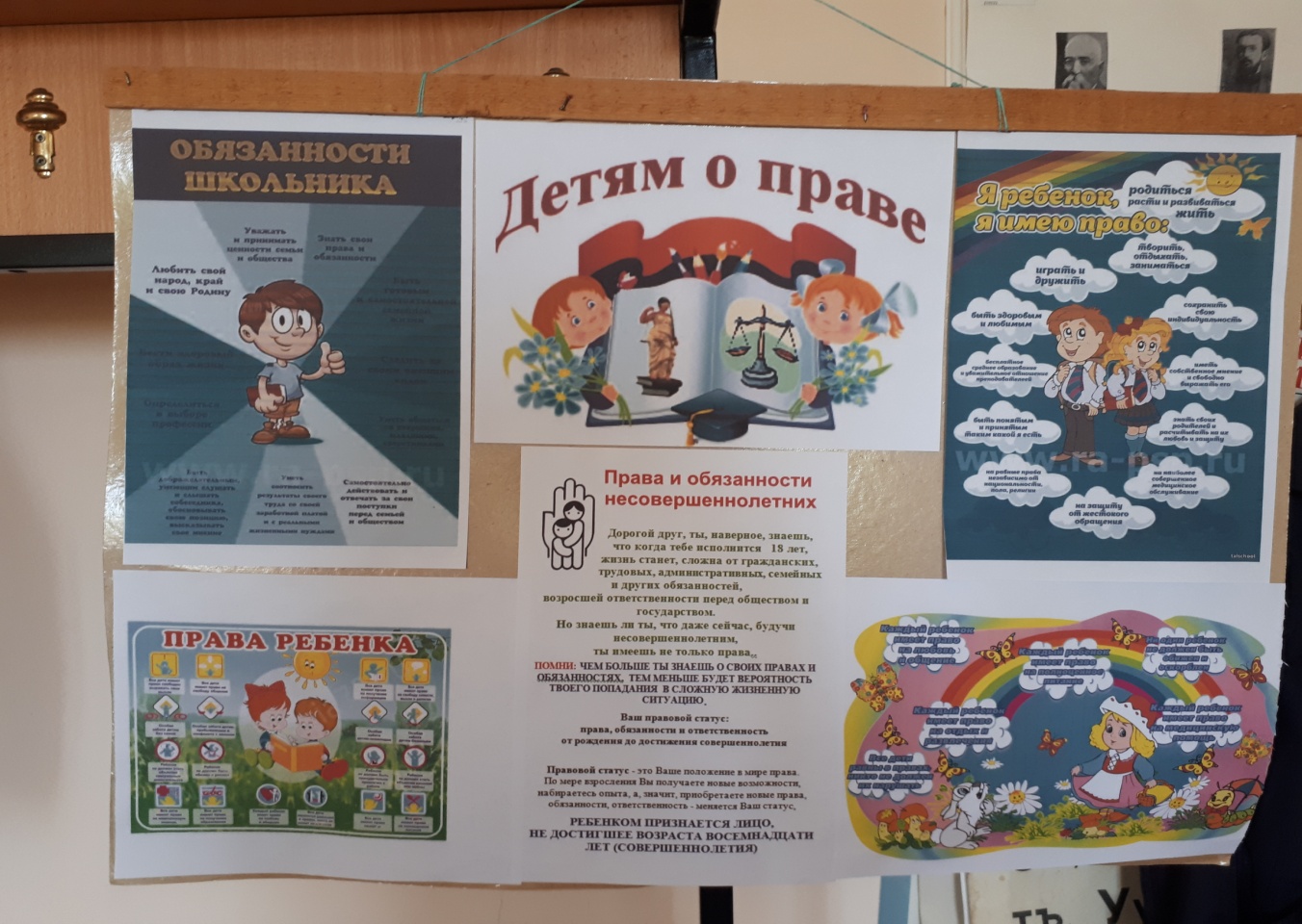        Согласно  плана  работы   во  всех  классах  прошли  мероприятия.   В начальной  школе  учащиеся  получили  первые  представления  о  правах человека,  ценностях  человеческой  жизни. 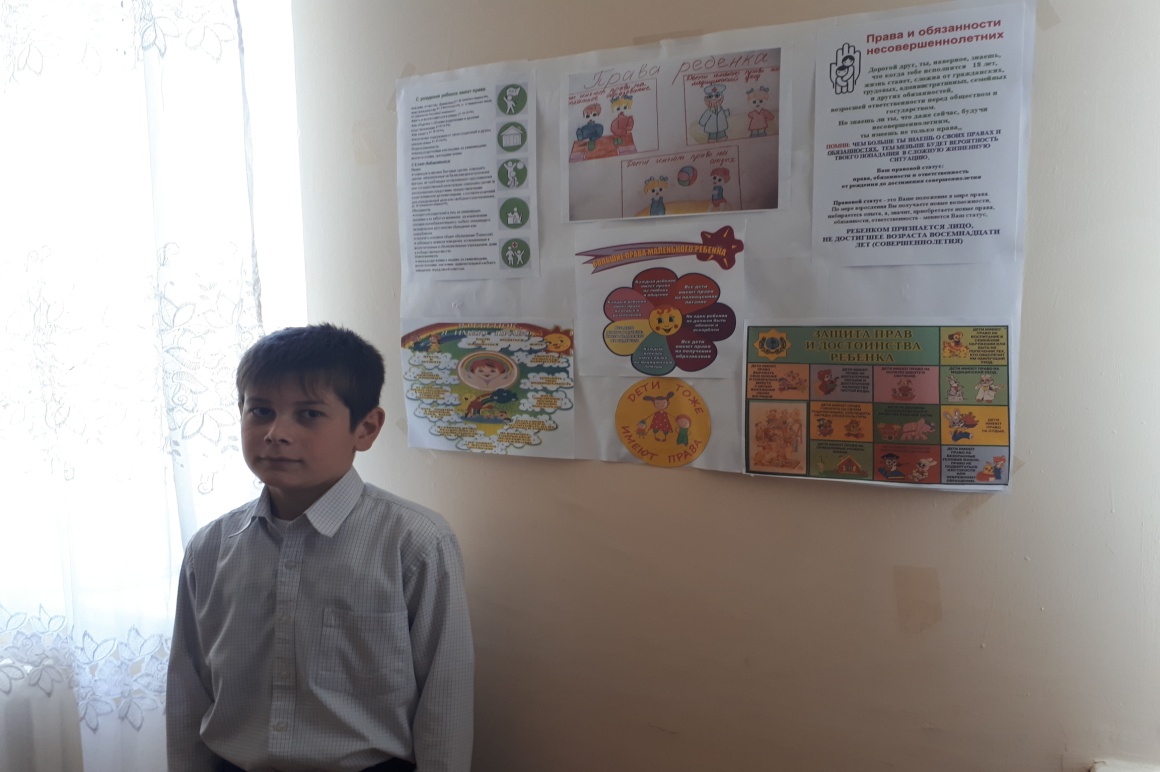 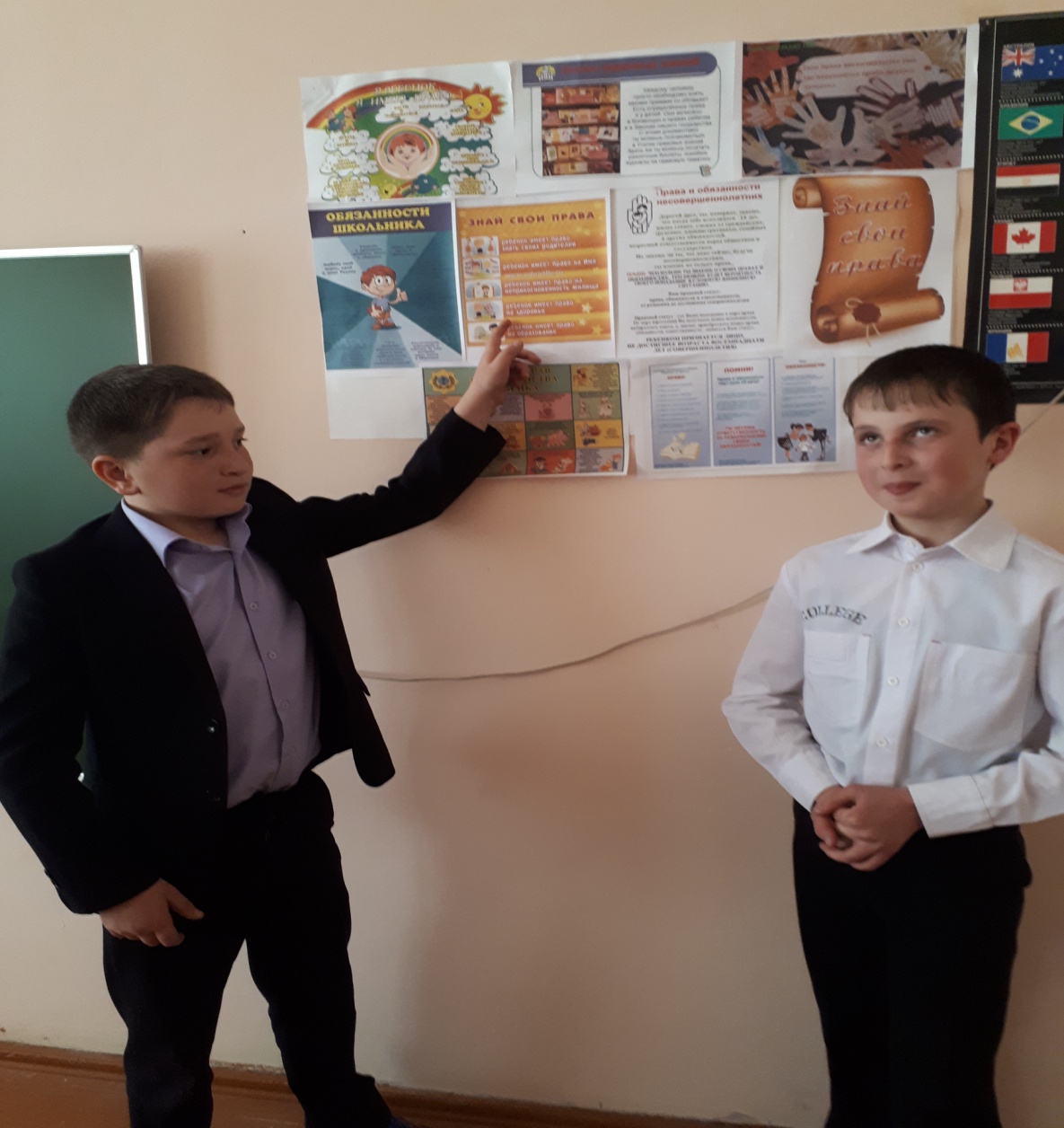          Для  7- 9 классах   была  проведена  литературно – правовая  викторина «Найди  нарушения».   Данное  мероприятие  носило  познавательный характер,  учащиеся  делились  знаниями,  приобретенными в  рамках  Недели  правовых  знаний,  вели  дискуссию,  узнавали  новое.   В  конкурсе  «Чьи  права  нарушены»  отмечали,  какие  права  и  кем  нарушаются    в отношении  сказочных   героев.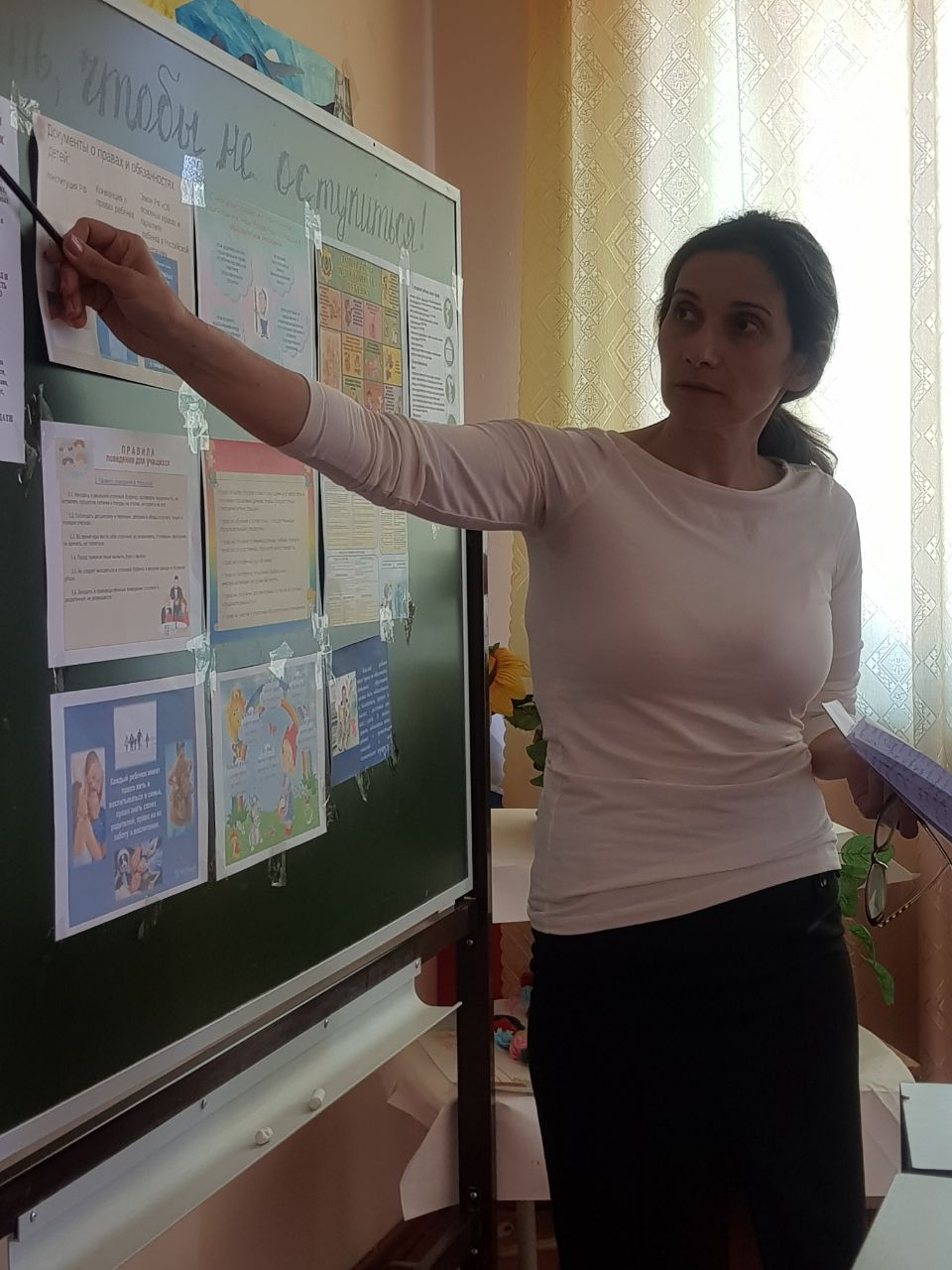 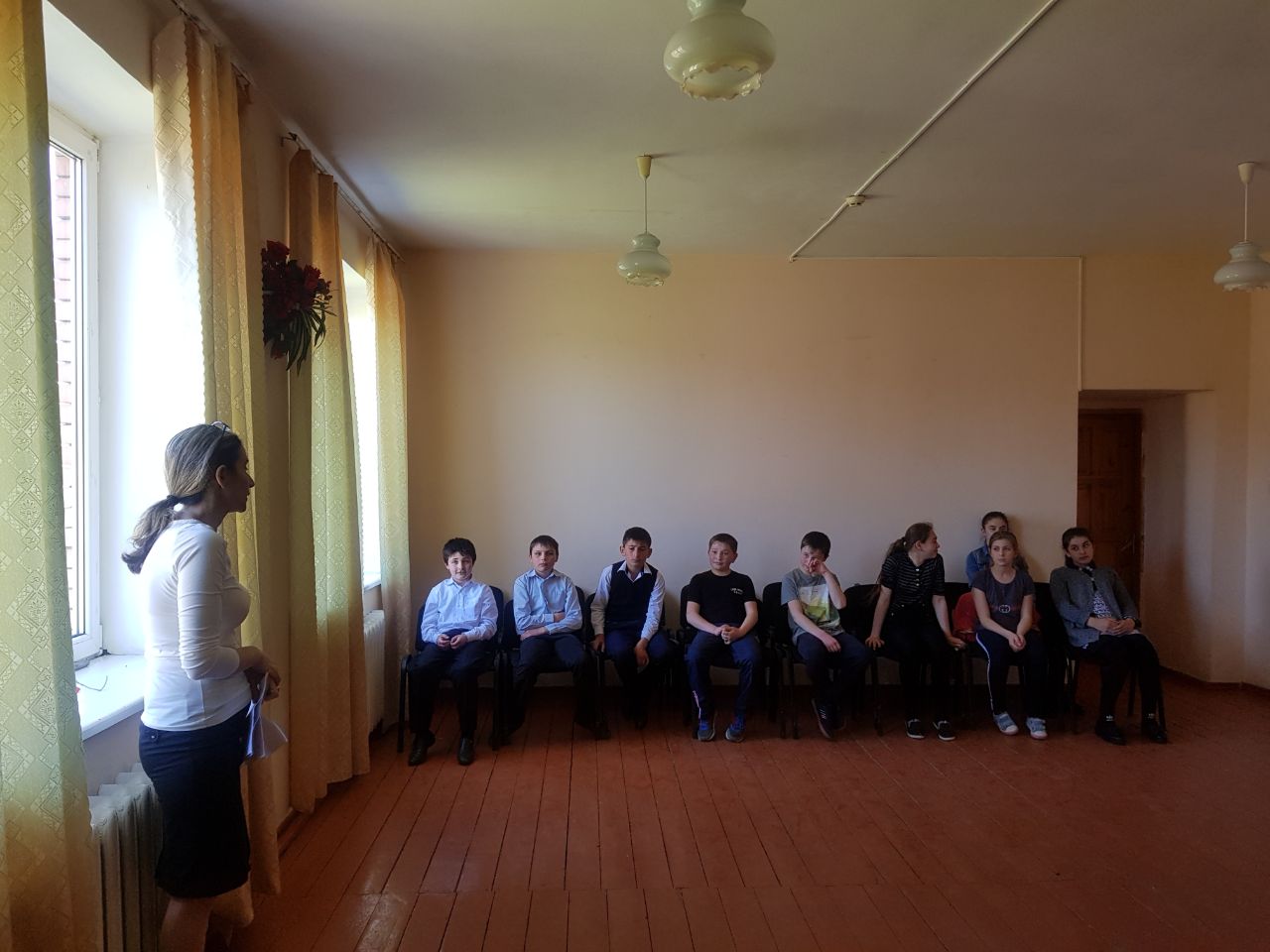 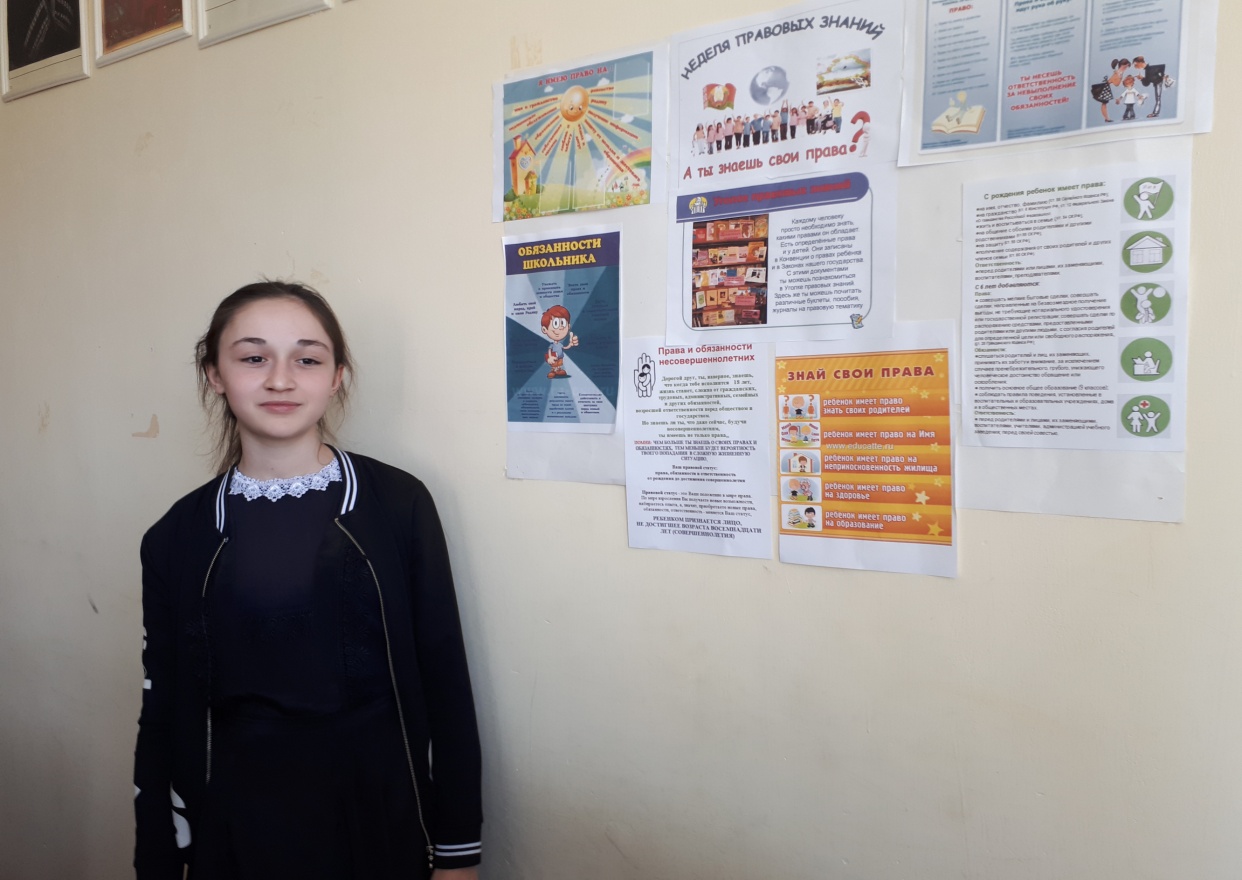 Была  проведена  библиотечная выставка  « В мире  права  и  закона».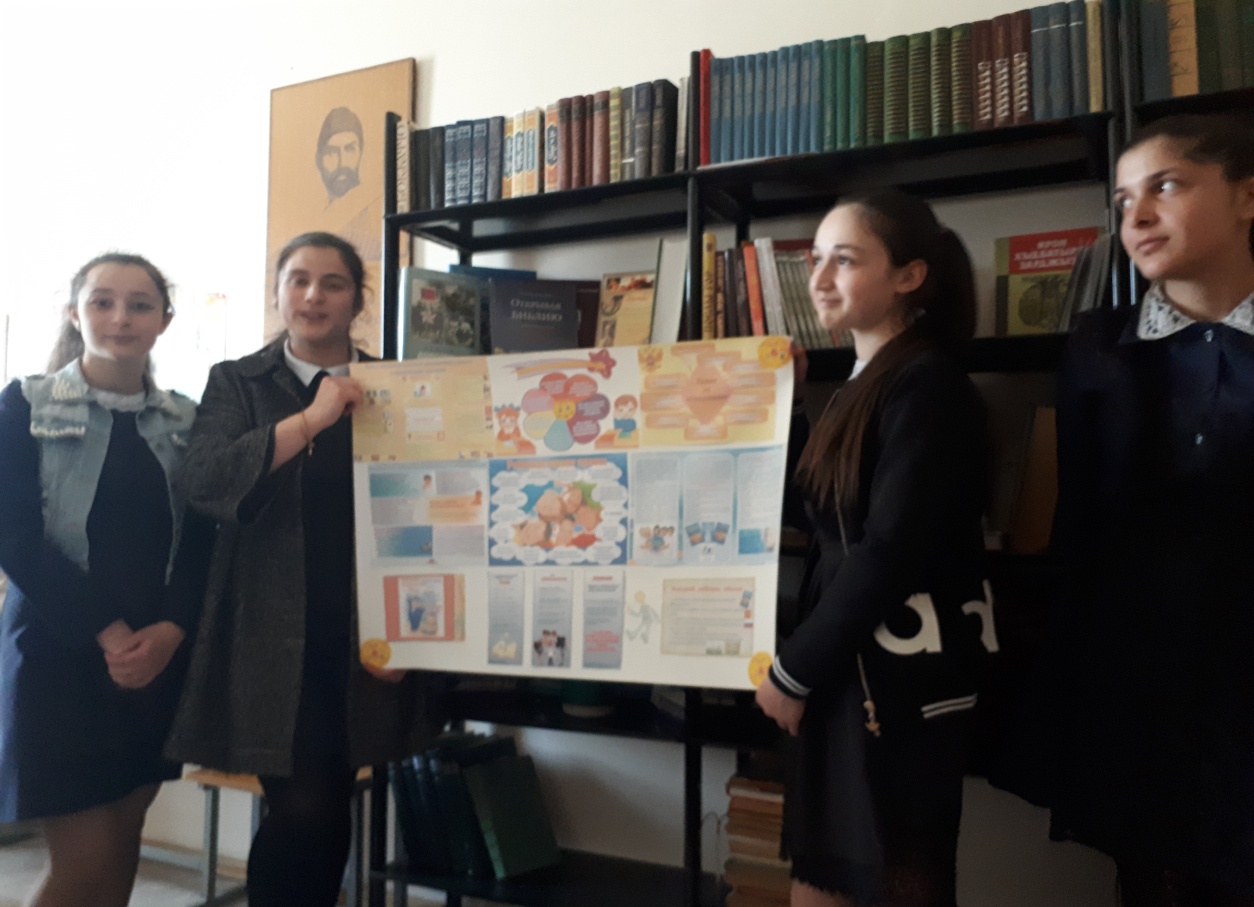           Так  же  было  проведено  родительское  собрание   «Права,  обязанности   и  ответственность   родителей.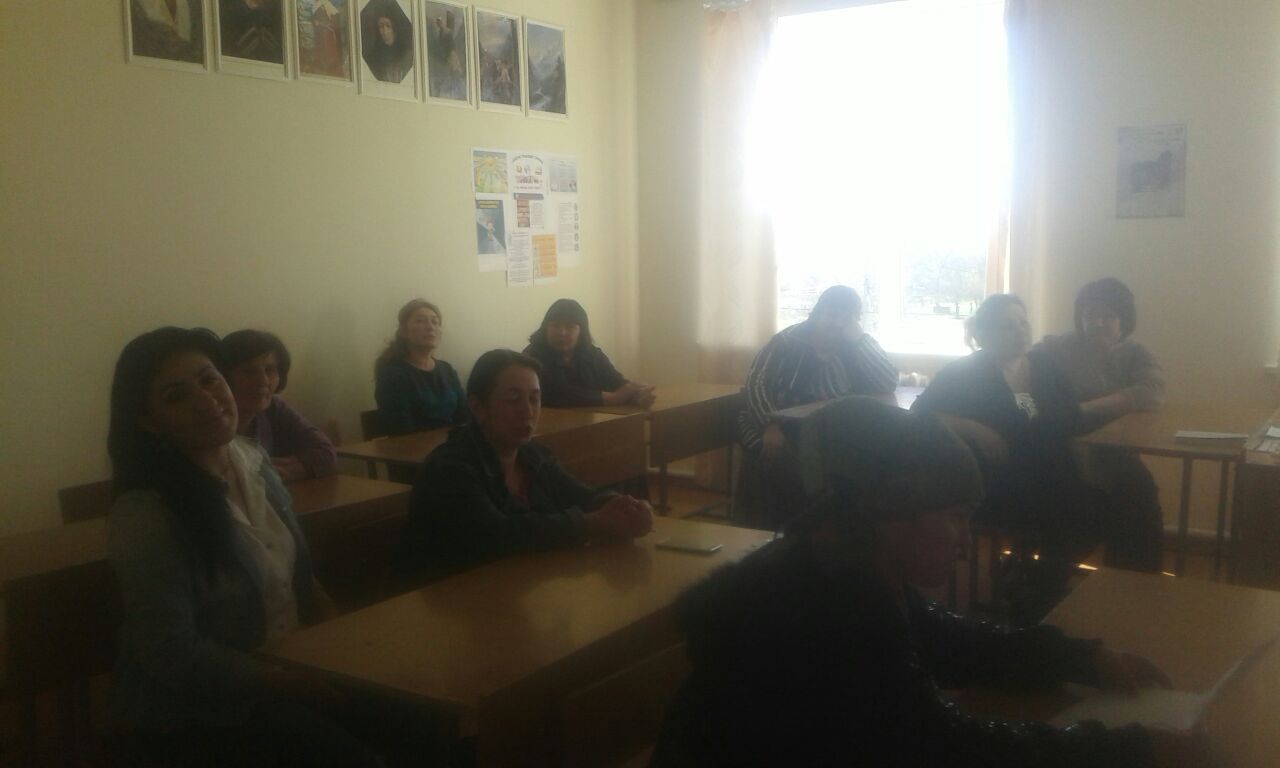            В  ходе  недели  обучающиеся  узнали  и  закрепили  представления   о правах  и  обязанностях   детей,  учились  применять  полученные  правовые  знания  при  ситуациях,    где  были  обозначены  противоправные  действия.                                                                                      Учитель истории Габараева З.А.                                                                                                                                                                                                                                                                                                                                                                                                                                                                                                                                                                                                                                                                                                                                                                                                                                                                                                                                                                                                                                                                                                                                                                                                                                                                                                                                                                                                                                                                                                                                                                                                                                                                                                                                                                                                                                                                    